            %арар	                              постановление        16май 2016 й.                                  № 35                            16 мая 2016г.        Атинг1н ауылы                                                                         село АнтинганО внесении изменений в постановление администрациисельского поселения Антинганский сельсовет муниципального района Хайбуллинский район Республики Башкортостан от 23 декабря 2015 года № 61«Об утверждении Перечня главных администраторов доходов бюджета сельского поселения Антинганский сельсовет муниципального района  Хайбуллинский район Республики Башкортостан, а также состава закрепляемых за ними кодов классификации доходов бюджета »Внести в постановление администрации сельского поселения Антинганский сельсовет муниципального района Хайбуллинский район Республики Башкортостан от 23 декабря 2015 года № 61 «Об утверждении Перечня главных администраторов доходов бюджета сельского поселения Антинганский сельсовет муниципального района  Хайбуллинский район Республики Башкортостан, а также состава закрепляемых за ними кодов классификации доходов бюджета» следующие изменение:1. В Перечне главных администраторов доходов бюджета сельского поселения Антинганский сельсовет муниципального района Хайбуллинский район Республики Башкортостан, а также состава закрепляемых за ними кодов классификации доходов бюджета:1.1. дополнить коды бюджетной классификации:Глава сельского поселения                                          М.Ф.СуринаБАШ%ОРТОСТАН РЕСПУБЛИКАҺЫХ»ЙБУЛЛА РАЙОНЫМУНИЦИПАЛЬ РАЙОНЫНЫ)АНТИНГӘН АУЫЛ СОВЕТЫ АУЫЛ БИЛ»М»:Е ХАКИМИӘТЕ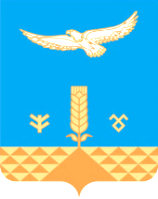 АДМИНИСТРАЦИЯ СЕЛЬСКОГО ПОСЕЛЕНИЯ АНТИНГАНСКИЙ СЕЛЬСОВЕТ МУНИЦИПАЛЬНОГО РАЙОНА ХАЙБУЛЛИНСКИЙ РАЙОН РЕСПУБЛИКИ БАШКОРТОСТАН7911 18 05200 10 0000 151Перечисления из бюджетов сельских поселений по решениям о взыскании средств, предоставленных из иных бюджетов бюджетной системы Российской Федерации7911 18 05000 10 0000 180Поступления в бюджеты сельских поселений (перечисления из бюджетов сельских поселений) по урегулированию расчетов между бюджетами